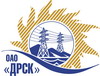 Открытое акционерное общество«Дальневосточная распределительная сетевая  компания»ПРОТОКОЛпроцедуры вскрытия конвертов с заявками участников ПРЕДМЕТ ЗАКУПКИ: закрытый конкурс на право заключения Договора на выполнение работ для нужд филиалов ОАО «ДРСК» с разбивкой на лоты:Лот 1 (закупка № 228) -  Охрана объектов структурных подразделений филиала АЭС;Лот 2 (закупка № 230) -  Охрана СП "ЦЭС" и СП "СЭС" филиала "ХЭС"; Лот 3 (закупка № 231)  -  Охрана ПС СП "ЦЭС" и СП "СЭС" филиала "ХЭС"; Лот 4 (закупка № 239) -  Охрана зданий и помещений филиала ЮЯЭС (физическая охрана) .Плановая стоимость: лот 1 – 94 142 385,00 руб. без НДС, лот 2 – 70 278 513,18 руб. без НДС; лот 3 – 23 204 921,10 руб. без НДС, лот 4 – 32 232 899,29 руб. без НДС. Указание о проведении закупки от 11.11.2014 № 289.ПРИСУТСТВОВАЛИ: постоянно действующая Закупочная комиссия 2-го уровня ВОПРОСЫ ЗАСЕДАНИЯ КОНКУРСНОЙ КОМИССИИ:Лот 1 (закупка № 228) -  Охрана объектов структурных подразделений филиала АЭСВ адрес Организатора закупки поступило 2 (две) заявки на участие в закупке.Представители Участников закупки, не пожелали присутствовать на  процедуре вскрытия конвертов с заявками.Дата и время начала процедуры вскрытия конвертов с заявками на участие в закупке: 10:15 часов местного времени 09.12.2014 г Место проведения процедуры вскрытия конвертов с заявками на участие в закупке: 675000, г. Благовещенск, ул. Шевченко 28, каб. 235.В конвертах обнаружены заявки следующих Участников закупки:Лот 2 (закупка № 230) -  Охрана СП "ЦЭС" и СП "СЭС" филиала "ХЭС"В адрес Организатора закупки поступило 2 (две) заявки на участие в закупке.Вскрытие конвертов было осуществлено членами Закупочной комиссии в присутствии следующих представителей Участников закупки, пожелавших присутствовать на этой процедуре: Гетман Оксана Викторовна представитель ООО ЧОО «Центр-К ДВ».Дата и время начала процедуры вскрытия конвертов с заявками на участие в закупке: 10:15 часов местного времени 09.12.2014 г Место проведения процедуры вскрытия конвертов с заявками на участие в закупке: 675000, г. Благовещенск, ул. Шевченко 28, каб. 235.В конвертах обнаружены заявки следующих Участников закупки:Лот 3 (закупка № 231)  -  Охрана ПС СП "ЦЭС" и СП "СЭС" филиала "ХЭС"В адрес Организатора закупки поступило 2 (две) заявки на участие в закупке.Вскрытие конвертов было осуществлено членами Закупочной комиссии в присутствии следующих представителей Участников закупки, пожелавших присутствовать на этой процедуре: Гетман Оксана Викторовна представитель ООО ЧОО «Центр-К ДВ».Дата и время начала процедуры вскрытия конвертов с заявками на участие в закупке: 10:15 часов местного времени 09.12.2014 г Место проведения процедуры вскрытия конвертов с заявками на участие в закупке: 675000, г. Благовещенск, ул. Шевченко 28, каб. 235.В конвертах обнаружены заявки следующих Участников закупки:Лот 4 (закупка № 239) -  Охрана зданий и помещений филиала ЮЯЭС (физическая охрана)В адрес Организатора закупки поступило 2 (две) заявки на участие в закупке.Представители Участников закупки, не пожелали присутствовать на  процедуре вскрытия конвертов с заявками.Дата и время начала процедуры вскрытия конвертов с заявками на участие в закупке: 10:15 часов местного времени 09.12.2014 г Место проведения процедуры вскрытия конвертов с заявками на участие в закупке: 675000, г. Благовещенск, ул. Шевченко 28, каб. 235.В конвертах обнаружены заявки следующих Участников закупки:РЕШИЛИ:Утвердить протокол вскрытия конвертов с заявками участниковОтветственный секретарь Закупочной комиссии 2 уровня                                     О.А.МоторинаТехнический секретарь Закупочной комиссии 2 уровня                                        О.В.Чувашова            № 59/ПрУ-Вг. Благовещенск09 декабря 2014 г.№заявкиНаименование Участника закупки и его адрес Предмет и общая цена заявки на участие в закупке1ООО Частное охранное предприятие «Дела - Секьюрити», г. Владивосток, ул. Адмирала Кузнецова, 5694 142 385,0 руб. без НДС (НДС не предусмотрен)2ООО Частное Охранное Общество «Центр-КБ» 675000, г. Благовещенск, ул. Ломоносова 179, оф. 30994 112 385,0 руб. без НДС (НДС не предусмотрен)№заявкиНаименование Участника закупки и его адрес Предмет и общая цена заявки на участие в закупке1ООО Частная охранная организация «Центр-К ДВ», 680000, г. Хабаровск, ул. Калинина, 132, оф. 30170 161 858,0 руб. без НДС (НДС не предусмотрен)2ООО Частное охранная организация «Тайфун» 680030, г. Хабаровск, ул. Павловича, д. 3а, оф. 870 278 513,18 руб. без НДС (НДС не предусмотрен)№заявкиНаименование Участника закупки и его адрес Предмет и общая цена заявки на участие в закупке1ООО Частная охранная организация «Центр-К ДВ», 680000, г. Хабаровск, ул. Калинина, 132, оф. 30123 205 756,0 руб. без НДС (НДС не предусмотрен)2ООО Частное охранная организация «Тайфун» 680030, г. Хабаровск, ул. Павловича, д. 3а, оф. 823 060 921,10 руб. без НДС (НДС не предусмотрен)№заявкиНаименование Участника закупки и его адрес Предмет и общая цена заявки на участие в закупке1ООО Частное охранное общество «Феликс» 675016, г. Благовещенск, ул. 50 лет Октября 108/2, оф. 40832 232 899,29 руб. без НДС (НДС не предусмотрен)2ООО Частное Охранное Общество «Центр-КБ+» 675000, г. Благовещенск, ул. Ломоносова 179, оф. 30932 202 899,29 руб. без НДС (НДС не предусмотрен)